World Sleep DayII Scientific Meeting from Agreste Alagoano of Sleep Disorders (II ECAADS) I Week for the Prevention of Sleep DisordersScientific program – II ECAADSThursday (02/13/2020 – Morning)08:00 a.m. - 08:30 a.m: Registration and accreditation08:30 a.m. – 09:00 a.m.: Welcome ceremony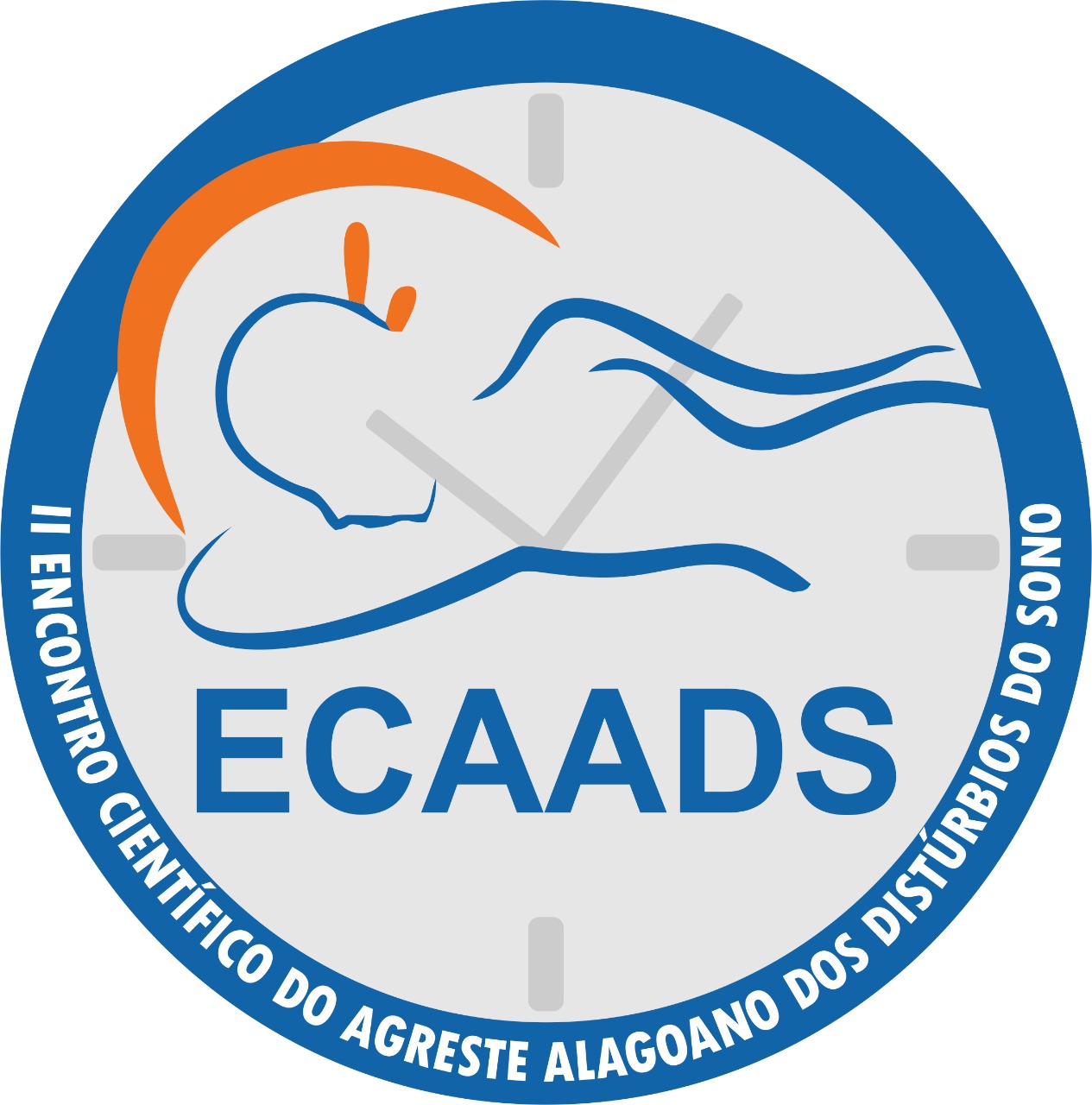 09:00 a.m. – 09:40 a.m.: Sleep x Physiological paradise: sleep, dream and be happy. Only that?Prof. PhD. Luiza Antas Rabelo (UFAL)09:40 a.m. - 10:20 a.m.: Sleep x Physical exercisesProf. MSc. Douglas Henrique Bezerra Santos (UFAL)10:20 a.m. - 10:40 a.m.: Coffee Break10:40 a.m. - 11:20 a.m.: Sleep x Medicines Prof. PhD. Elaine Virgínia Martins de Souza Figueiredo (UFAL)11:20 a.m. – 12:00 a.m.: Sono x Drugs (Exposure to drugs in pregnancy and the effects on sleep and behavior of the newborn)Prof. MSc. Renise Bastos Farias Dias (UFAL)Thursday (02/13/2020 – Afternoon)14:00 p.m. – 14:40 p.m.: Sleep x Child Exposure Time to smartphonesProf. PhD. Cleriston Izidro Dos Anjos14:40 p.m.  – 15:20 p.m.: Sleep x Anxiety: what is the relationship and how does neuropsychology explain? "Psychologist Karla Thiala Melo Silva15:20 a.m. – 15:40 a.m.: Coffee Break15:40 p.m. – 16:20 p.m.: Sleep x NewbornsNurse Yrys Rayanny Macêdo Barbosa16:20 p.m.  – 17:00 p.m.: Sleep x memoryProf. MSc. Rafael Danyllo da Silva MiguelFriday (02/14/2020 - Morning)8:30 a.m. – 9:20 a.m.: Sleep x Sports PerformanceProf. PhD. Arnaldo Tenório da Cunha Jr9:20 a.m. – 10:00 a.m.: Sleep x Genetics: What is the problem with the evening?PhD. Diego de Siqueira Figueiredo (UFAL)10:00 a.m. - 10:20 a.m.: Coffee Break10:20 a.m. – 11:00 a.m.:  Sleep x Apnea in children: when to suspect? Doctor Katiane Wanderley Rocha (Otorhinolaryngologist, Sleep Medicine Specialist)11:00 a.m. – 11:40 a.m.:  Sleep x AgingDoctor Rossana Araújo Silvestre (Neurologist)Friday (02/14/2020 – Afternoon)14:00 p.m. – 16:00 p.m.:  Presentation of works E-PostersCCME rooms